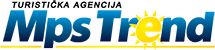 Cenovnik za sopstveni prevoz 2020POPUSTI I DOPLATEDoplata za sobu 1/1: 50% u junu i septembru, 1/1: 100% u julu i avgustu.Popust za 3. odraslu osobu u 1/3 je 30%, u 1/3+1 je minimum 3.2 cenePOPUSTI ZA DECU važe uz (dve odrasle osobe):
Deca: 0-6 besplatno, 6-12 godina Placaju 50% (dvoje dece 0-6 g. placa se za jedno dete 50%)
U hotelu Fila 3* i Buyuk Berk 4* deca od 0-7 godina gratis.Hotel Mare: family rooms minimum 3.4 cene connection rooms minimum 3.7 ceneHotel Buyuk Berk family rooms minimum 3.5 ceneAkcijske cene: Mogućnpst plaćanja u 12 mesečnih rataAUTOBUSKI PREVOZU autobusu je zabranjeno pušenje, konzumiranje alkohola, opojnih sredstava i upotreba wc-a (sem u slučaju nemogućnosti zaustavaljanja autobusa).
Svaki putnik koji svojim neadekvatnim ponašanjem uznemirava druge putnike ili ometa vozače i pratioca u poslu, biće odmah isključen sa putovanja. Agencija pravi raspored sedenja uzimajući ravnopravno u obzir: starost putnika (stara lica ili porodice sa decom), bolest ili fizičke nedostatke putnika, kao i vreme uplate. Putnik će prihvatiti bilo koje sedište koje mu agencija dodeli. Putnik moze da rezerviše ,,Željeno sedište’’ u autobusu uz doplatu od 10 EUR-a.Doplata za 2 spojena mesta po zelji putnika moguca je samo uz prethodnu potvrdu od strane Agencije,po ceni decije karte prevoza. VAZNA NAPOMENAPrtljag putnika sme da sadrzi iskljucivo rucni prtljag, stvari za licnu upotrebu i jedan kofer po punoplativoj osobi. Svi dodatni koferi, vece kese se naplacuju po tarifi prevoznika.Za boravak do 90 dana u Turskoj, za gradjane Srbije sa biometrijskim pasosem I sa vaznoscu 6 meseci po zavrsetku putovanja nije potrebna viza, kao ni za transit kroz Bugarsku (EU). Putnici sa pasosima drugih drzava, duzni su da se raspitaju o viznom rezimu zemlje sa cijim pasosima putuju. Za maloletnu decu, obavezna saglasnost ako putuju bez jednog roditelja.VIZNI REŽIMZa boravak do 90 dana u Turskoj, za gradjane Srbije sa biometrijskim pasosem I sa vaznoscu 6 meseci po zavrsetku putovanja nije potrebna viza, kao ni za transit kroz Bugarsku (EU). Putnici sa pasosima drugih drzava, duzni su da se raspitaju o viznom rezimu zemlje sa cijim pasosima putuju. Za maloletnu decu, obavezna saglasnost ako putuju bez jednog roditelja.USLOVI PLAĆANJAPlaćanje celokupnog iznosa aranzmana i Bus prevoza isključivo u dinarskoj protivrednosti odabirom jednog od mogućih načina plaćanja:Uz akontaciju od 30% ostatak gotovinom, 15 dana do polaska po srednjem kursu Narodne Banke Srbije na dan uplate.Uz akontaciju od 30% ostatak u jednakim mesečnim ratama svakog 10. ili 20. u mesecu u zavisnosti od početka prve uplate, zaključno sa 20.Decembra Rate koje dospevaju po izvršenoj usluzi, obavezno je polaganje čekova građana.Preko AD zabrana na plate kod javnih društva plaćanja su moguća samo za rate po izvršenoj usluzi, tako što se uplati akontacija od 30%ostatak u gotovini u jednakim mesečnim ratama do svakog 10. ili 20. u mesecu zavisnosti od početka prve uplate,po kursu Narodne Banke Srbije na dan uplate.PUTNO OSIGURANJEPutno osiguranje je obavezno i pokriva troškove lečenja i asistencije u slučajevima bolesti, hirurške intervencije i sl. Za sve putnike koje koriste paket aranžman (autobuski prevoz i smeštaj) osiguranje plaćaju po povoljnijim, grupnim tarifama polisa Millenijum Osiguranja.PROGRAM PUTOVANJAAgencija ce prevoz obaviti autobusima turističke klase (klima,video,audio…). Datum polaska autobusa je dan pre početka letovanja i naznačeno je u koloni sa oznakom bus. Mesto polaska nalazi se u koloni autobuski prevoz. Putnik je dužan da proveri tačno vreme polaska.1. dan – polazak putnika sa parkinga preko puta buvlje pijace na Novom Beogradu, putovanje do Sarimsaklija preko Nisa, Pirota, Dimitrovgrada do Bugarske. Nocna voznja kroz Bugarsku sa kracim usputnim odmorima.2. dan – Ulazak u Tursku prelazak trajektom Dardaneli nastavak puta do Sarimsaklija dolazak u prepodnevnim satima. Smeštaj u izabrani hotel najkasnije u 14h po lokalnom vremenu. Slobodno vreme. Boravak u Sarimsakliju u odabranom hotelu12. dan – Napuštanje hotela slobodno vreme u popodnevnim satima polazak za Srbiju oko 15h. Noćna vožnja kroz Bugarsku i u prepodnevnim satima dolazak u Srbiju.VAŽE OPŠTI USLOVI PUTOVANJA PROPISANI OD STRANE ORGANIZATORAT.A.Mps Trend, Sinđelićev trg br.25, Niš; Tel/fax 018527322, 018517321, e-mail: mpstrend@mts.rsLicenca OTP 310/2020SARIMSAKLISARIMSAKLISARIMSAKLIMAJJUNJUNJUNJULJULJULAVGUSTAVGUSTAVGUSTSEPTEMBARSEPTEMBARSEPTEMBARHOTELBusBus28.05.7.06.17.06.27.06.7.07.18.07.28.07.7.08.17.08.27.08.6.09.16.09.HOTELPočetak smenePočetak smene29.05.8.06.18.06.28.06.8.07.19.07.29.07.8.08.18.08.28.08.7.09.17.09.HOTELKraj smeneKraj smene8.06.18.06.28.06.8.07.18.07.29.07.8.08.18.08.28.08.7.09.17.09.27.09.Broj noćenjaBroj noćenjaNoći101010101010101010101010MARE 3*1/2, 1/3, 1/3+1, 1/2+2HB175205240275300325350325325Hit akcija255Hit akcija214Hit akcija180Urgenc 2+*1/2, 1/3, 1/3+1HB----------Hit akcija178Hit akcija145Sezer 3*1/2, 1/3, 1/3+1HB164184210237270290290290280Hit akcija213Hit akcija190Hit akcija155G.Milano 3*1/2, 1/3, 1/3+1, 1/2+2HB175190215245300310320310310Hit akcija213Hit akcija200Hit akcija165Acem 3*1/2, 1/3, 1/3+1HB220235265350385390427Akcija370Akcija360Hit akcija280Hit akcija237Hit akcija190Amfora 3*1/2, 1/3, 1/3+1HB234260265360405405446Akcija370Akcija360Hit akcija280Hit akcija237Hit akcija190Varol 3*1/2, 1/3, 1/3+1HB220235265350385390427Akcija370Akcija360Hit akcija280Hit akcija237Hit akcija190Buyuk Berk 3+*1/2, 1/3, 1/3+1, 1/2+2HB230264310357397---Akcija350Hit akcija309Hit akcija260Hit akcija228Buyuk Berk 3+*1/2, 1/3, 1/3+1, 1/2+2ALL290324370410457528528Akcija460Akcija410Hit akcija360Hit akcija313Hitakcija275Olivera 3+*1/2, 1/3, 1/3+1, 1/2+2HB------------Olivera 3+*1/2, 1/3, 1/3+1, 1/2+2ALL305366410468522564598576540470404329Cinar 3*1/2, 1/3, 1/3+1HB355367380------Hitakcija399Hit akcija355Hitakcija345Cinar 3*1/2, 1/3, 1/3+1ALL468482492647804862961912848Hit akcija 513Hit akcija 450Hit akcija 435Musho 4*1/2, 1/3, 1/3+1 , 1/2+2ALL414436444520744768823792Akcija 688Hit akcija665Hit akcija427Hit akcija390Akcijske ceneAkcijske ceneAkcijske ceneMogućnost plaćanja u 12 mesečnih rataMogućnost plaćanja u 12 mesečnih rataMogućnost plaćanja u 12 mesečnih rataMogućnost plaćanja u 12 mesečnih rataMogućnost plaćanja u 12 mesečnih rataMogućnost plaćanja u 12 mesečnih rataMogućnost plaćanja u 12 mesečnih rataMogućnost plaćanja u 12 mesečnih rataMogućnost plaćanja u 12 mesečnih rataMogućnost plaćanja u 12 mesečnih rataMogućnost plaćanja u 12 mesečnih rataMogućnost plaćanja u 12 mesečnih rata